COMUNICADOImpulsado por la empresa española EasyFeedback Nace EasyFeedback Token, la primera criptomoneda que premia la comunicación entre usuarios y empresas vía blockchainLa propuesta innovadora de esta web con más de 270.000 usuarios registrados consiste en premiar a los consumidores con criptomonedas por el envío de feedback privado y constructivo a empresas de todo el mundoEasyFeedback.com, la web que tiene como misión promover el feedback entre los consumidores y las empresas para que estas alcancen la excelencia y mejoren sus ventas y su reputación, se sube al carro de la blockchain. Esta tecnológica al servicio del consumidor propone un concepto innovador en torno al feedback. “Facilitamos a las empresas la captura y gestión del feedback de los usuarios de manera privada y no anónima. De este modo se impulsa la mejora de las empresas con la voz de la experiencia de los clientes, generándose un entorno de confianza mutua y compromiso. Evitamos que tanto las empresas como los consumidores conviertan al feedback en un arma arrojadiza tal y como ocurre en otras webs, apps y redes sociales.”, señala Honorio Ros, CEO de EasyFeedback.Recompensar el feedback constructivo mediante tokens La tecnología blockchain va a permitir a EasyFeedback recompensar el feedback enviado por un usuario (sugerencia, queja o felicitación) a una empresa a través de su plataforma mediante un token o criptomoneda (EasyFeedbackToken “EFT”). A su vez permitirá que se creen nuevos productos para empresas y consumidores en base al análisis de los datos obtenidos. EasyFeedback Token -basado en la blockchain Etherum- será un ecosistema donde estarán integrados los siguientes actores:-Los redactores. Son los usuarios que generan feedback y desean ser recompensados por hacerlo. Con el lanzamiento de nuestra criptomoneda “EFT”, que premiará el envío de feedback, el número de usuarios aumentará de manera considerable.-Las empresas. Aquellas compañías comprometidas que quieran mantener una comunicación fluida con sus clientes integrarán la plataforma. Recompensarán con “EFT” por el feedback recibido.-Los validadores. La tecnología blockchain va a permitir realizar valoraciones objetivas sobre la calidad y fiabilidad del feedback. Para logarlo, utilizaremos nodos/oráculos de validación manuales: interno, empresa y abogado. Los nodos/oráculos validadores se comunicarán con el nodo regulador que es el que nos introduce en la blockchain.Venta de EasyFeedback Token “EFT”Easyfedback.com antes de empezar el proyecto de tokenización de su plataforma ha invertido un capital de 730.000$ para financiar el desarrollo del proyecto. “Con EasyFeedback Token aprovecharemos la tecnología blockchain para mejorar el servicio que ya ofrecemos y ampliar las ventajas de nuestra solución en beneficio tanto de los consumidores como de las empresas”, señala Ros.La cantidad total de tokens “EFT” que existe es de 179.141.000.000 que ya están preminados y no se generarán más. La venta de menos del 1% de los tokens se utilizará para la adaptación del modelo de negocio actual a la blockchain y su internacionalización. El resto, más del 99%, se reserva para recompensar a los usuarios que envíen feedback constructivo a lo largo del tiempo. Más información:Persona de contacto: Honorio Ros – hros@easyfeedbacktoken.ioSedes:Polígono Mutilva Baja en Calle V Nº26 – 31192 Mutilva Baja (Navarra) EspañaHarju maakond, Tallinn, Lasnamäe linnaosa, Lõõtsa tn 5-11, 11415   EasyFeedback Token web: https://www.easyfeedbacktoken.io/en/Artículos Imprescindibles de EasyFeedback Token:  https://easyfeedbacktoken.io/easyfeedback-token-essentials/EasyFeedback Token “EFT” nace para premiar a las personas que desde https://www.easyfeedback.com/ comunican feedback útil y privado para mejorar los productos, servicios y procesos de las empresas e instituciones. Los ``EFTs`` los podrán canjear por productos, servicios, criptomonedas o dinero a precio de mercado.Más de 270.000 usuarios han enviado feedbacks privados a más de 10.000 empresas de 50 países diferentes y sus productos comerciales ya están siendo utilizados por las empresas. Producto de trabajo desde 2015 enviamos 200/300 feedback diarias.Las personas que adquieran EasyFeedback tokens se beneficiarán de una bonificación sobre el precio del EFT token durante las diferentes fases de la preventa y el lanzamiento de la IEO (con una bonificación que oscila entre el 10% y el 40%, dependiendo de la fase en la que se realice la inversión). Anualmente, los que tengan EFTs serán recompensados con EFTs adicionales.Redes sociales:· Telegram English: 10.000 > https://www.t.me/EasyFeedbackToken· Facebook: 1.500 > https://www.facebook.com/EasyFeedbackToken· Twitter @EasyFeedback: 4.000 > https://twitter.com/EasyFeedback· LinkdIn: 1.000 > https://www.linkedin.com/company/easyfeedbackpro/about/· BITCOINTALK: https://bitcointalk.org/index.php?topic=5155778.0· Reddit: https://www.reddit.com/user/EasyFeedback. Github: github.com/easyfeedback-token. Etherscan: https://etherscan.io/token/0x3ee2fd8e38a16f06ab85d684e062c0cf7d0e9a8b. Icomarks: https://icomarks.com/ico/easy-feedback-tokenEcosistema de EasyFeedback Token: https://www.youtube.com/watch?v=MMpBVsnDVd4&t=28sVisite nuestra sección de medios para obtener imágenes de EasyFeedback Token https://easyfeedbacktoken.io/dossierdeprensa/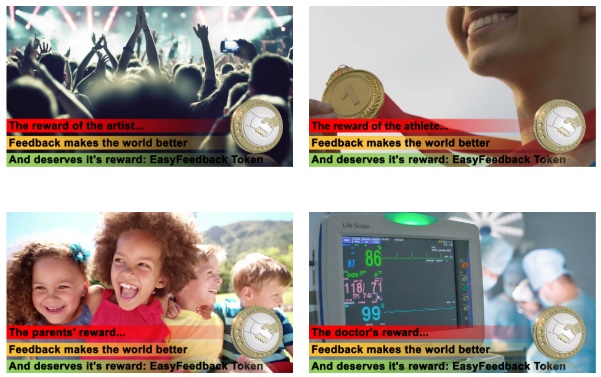 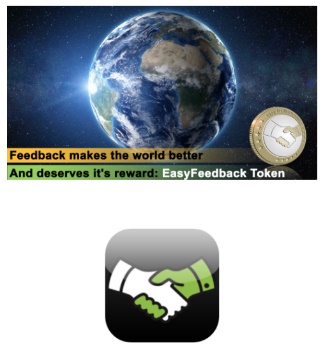 ¡El Feedback mueve el mundo y merece su recompensa!